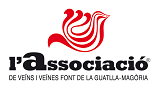           FITXA D’INSCRIPCIÓ DE MENORSNom …………………………………………………………………………Primer cognom………………………………………………………………………….Segon cognom………………………………………………….Data de naixement…………………………………………….Genere…………………Correu electrònic…………………………………………………………………………………………………...Telèfon 1º…………………………………...Telèfon 2n……………………………………………….…..Nom de l’escola……………………………………………………………………………………...Hora de sortida……………………………………….Al·lèrgies……………………………………………………………………………………………………..Pare/mare o tutor ……………………………………………………………………………………………….amb DNI/NIE………………………………….Tallers inscrip………………………………………………………………………………………………………………………………………………………………..Protecció de dades personals
Les dades personals de l'interessat seran tractats per la Associació de Veïns Font de la Guatlla com a encarregada del tractament i entitat concessionària de la gestió del Centri Cívic Font de la Guatlla, sent el responsable de les dades l'Ajuntament de Barcelona.
En cas que l'interessat sigui menor de 14 anys, el sota signat, com a pare, mare o tutor legal, consent el tractament de les dades del menor en aquests termes.
La finalitat del tractament és la de gestionar la inscripció i desenvolupament de l'interessat en el taller o curs triat. La base legal del tractament és el compliment d'una missió realitzada en interès públic o en l'exercici de poders públics, o el consentiment atorgat, en el seu cas.Les dades personals seran conservats mentre sigui necessari per a prestar els serveis sol·licitats per l'interessat i una vegada ja no siguin necessaris per a tal fi, es conservaran mentre puguin derivar-se responsabilitats del seu tractament. Les dades no seran comunicats a tercers, excepte a l'Ajuntament de Barcelona i altres Administracions Públiques quan existeixi obligació legal.
Pot exercir els drets d'accés, rectificació, supressió i oposició, limitar el tractament de les seves dades, o directament oposar-se al tractament, o exercir el dret a la portabilitat d'aquests. Tot això, mitjançant escrit, acompanyat de còpia de document oficial que li identifiqui, dirigit a l'Ajuntament de Barcelona, com a responsable del tractament o davant l'encarregat del tractament, amb domicili en CL. del Rabí Rubèn, 22 (08004) Barcelona, i correu electrònic  admin@fontdelaguatlla.org. En cas de disconformitat amb el tractament, també té dret a presentar una reclamació davant l'Agència Espanyola de Protecció de Dades (aepd.es).
Autorització per a l'ús de la imatge.Autoritzo No autoritzo que la imatge de l'interessat sigui captada en les activitats realitzades en el Centri Cívic Font de la Guatlla, per a la seva publicació en la web i en les xarxes socials del Centre. Pot retirar aquest consentiment en qualsevol moment.Signat:                                                                                                Barcelona,………...de…………………………….…………….de 20Observacions……………………………………………………………………………………………………………………………………………………………………………………………………………………………………………………………………………………………………………………………………………………………………………………………………………………………………………………………………………………………………………………………………………………………………………………………………………………………………………………………………………………………………………………………………………………………………………………………………………………………………………………………………………………………………………………………………………………………………………………………………………………………………………………………………………………………………………………………………………………………………………………………………………………………………………………………………………………………………………………Foto   